河南祥瑞汽车部件有限公司年产500万只新能源汽车零部件扩建项目竣工环境保护验收监测报告建设单位：河南祥瑞汽车部件有限公司 编制单位：河南祥瑞汽车部件有限公司 2023年3月建设单位法人代表:	（签名）编制单位法人代表:	（签名）项目负责人：徐传起填   表   人：徐传起建设单位:河南祥瑞汽车部件有限公司         编制单位:河南祥瑞汽车部件有限公司电话:15903065002                       电话:15903065002 传真:/                                传真:/邮编:453000                           邮编:453000地址:新乡市原阳县产业集聚区万象路南荣鑫街东地址:新乡市原阳县产业集聚区万象路南荣鑫街东表一表二表三表四表五表六表七表八建设项目工程竣工环境保护“三同时”验收登记表填表单位（盖章）：河南祥瑞汽车部件有限公司           填表人（签字）：                项目经办人（签字）：注：1、排放增减量：(+)表示增加，(-)表示减少。2、(12)=(6)-(8)-(11)，(9)=(4)-(5)-(8)-(11)+(1)，3、计量单位：废水排放量——万吨/年；废气排放量——万标立方米/年；工业固体废物排放量——万吨/年；水污染物排放浓度——毫克/升；大气污染物排放浓度——毫克/立方米；水污染物排放量——吨/年；大气污染物排放量——吨/年建设项目名称年产500万只新能源汽车零部件扩建项目年产500万只新能源汽车零部件扩建项目年产500万只新能源汽车零部件扩建项目年产500万只新能源汽车零部件扩建项目年产500万只新能源汽车零部件扩建项目建设单位名称河南祥瑞汽车部件有限公司河南祥瑞汽车部件有限公司河南祥瑞汽车部件有限公司河南祥瑞汽车部件有限公司河南祥瑞汽车部件有限公司建设项目性质新建   改扩建√   技改迁建新建   改扩建√   技改迁建新建   改扩建√   技改迁建新建   改扩建√   技改迁建新建   改扩建√   技改迁建建设地点河南省新乡市原阳县产业集聚区万象路南荣鑫街东河南省新乡市原阳县产业集聚区万象路南荣鑫街东河南省新乡市原阳县产业集聚区万象路南荣鑫街东河南省新乡市原阳县产业集聚区万象路南荣鑫街东河南省新乡市原阳县产业集聚区万象路南荣鑫街东主要产品名称汽车零部件汽车零部件汽车零部件汽车零部件汽车零部件设计生产能力铝制转向节200万只/年，钳体100万只/年，支架200万只/年铝制转向节200万只/年，钳体100万只/年，支架200万只/年铝制转向节200万只/年，钳体100万只/年，支架200万只/年铝制转向节200万只/年，钳体100万只/年，支架200万只/年铝制转向节200万只/年，钳体100万只/年，支架200万只/年实际生产能力铝制转向节200万只/年，钳体100万只/年，支架200万只/年铝制转向节200万只/年，钳体100万只/年，支架200万只/年铝制转向节200万只/年，钳体100万只/年，支架200万只/年铝制转向节200万只/年，钳体100万只/年，支架200万只/年铝制转向节200万只/年，钳体100万只/年，支架200万只/年建设项目环评时间2022.11开工建设时间2023.12023.12023.1调试时间2023.2.22-2023.2.28验收现场监测时间2023.2.25-2023.2.262023.2.25-2023.2.262023.2.25-2023.2.26环评报告表审批部门新乡市生态环境局原阳分局环评报告表编制单位河南蓝天环境工程有限公司河南蓝天环境工程有限公司河南蓝天环境工程有限公司环保设施设计单位河南祥瑞汽车部件有限公司环保设施施工单位河南祥瑞汽车部件有限公司河南祥瑞汽车部件有限公司河南祥瑞汽车部件有限公司投资总概算3500万环保投资总概算10万比例0.29%实际总概算3500万环保投资10万比例0.29%验收监测依据1.《中华人民共和国环境保护法》（主席令2014年第9号）2.《中华人民共和国环境影响评价法》（2018修正版）3.《中华人民共和国环境噪声污染防治法》（2018修正版）4.《建设项目环境保护管理条例》（国务院令第253号）5.《建设项目竣工环境保护验收暂行办法》（国环规环评[2017]4号）6.《建设项目竣工环境保护验收技术指南污染影响类》（生态环境部，2018.5.16）7.《河南省建设项目环境保护条例》（2016年修正）8.《排污单位自行监测技术指南  总则》(HJ819-2017)9.《关于印发建设项目竣工环境保护验收现场检查及审查要点的通知》（环办[2015]113号）10.关于印发《污染影响类建设项目重大变动清单（试行）》的通知（生态环境部办公厅，环办环评函〔2020〕688号）11.《河南祥瑞汽车部件有限公司年产500万只新能源汽车零部件扩建项目环境影响报告表》，河南蓝天环境工程有限公司，2022.1112.《河南祥瑞汽车部件有限公司年产500万只新能源汽车零部件扩建项目环境影响报告表》的批复（原环审[2022]31号），新乡市生态环境局原阳分局，2022.12.1613.《河南祥瑞汽车部件有限公司年产500万只新能源汽车零部件扩建项目环境影响报告表》检测报告，河南中弘国泰检测技术有限公司，2023.2.28，ZHGT20230216514.排污单位名称：河南祥瑞汽车部件有限公司；固定污染源排污登记回执登记编号：914107256973445909001X；管理类型：登记；登记日期：2023.2.21；有效期：2023.2.21-2028.2.20。1.《中华人民共和国环境保护法》（主席令2014年第9号）2.《中华人民共和国环境影响评价法》（2018修正版）3.《中华人民共和国环境噪声污染防治法》（2018修正版）4.《建设项目环境保护管理条例》（国务院令第253号）5.《建设项目竣工环境保护验收暂行办法》（国环规环评[2017]4号）6.《建设项目竣工环境保护验收技术指南污染影响类》（生态环境部，2018.5.16）7.《河南省建设项目环境保护条例》（2016年修正）8.《排污单位自行监测技术指南  总则》(HJ819-2017)9.《关于印发建设项目竣工环境保护验收现场检查及审查要点的通知》（环办[2015]113号）10.关于印发《污染影响类建设项目重大变动清单（试行）》的通知（生态环境部办公厅，环办环评函〔2020〕688号）11.《河南祥瑞汽车部件有限公司年产500万只新能源汽车零部件扩建项目环境影响报告表》，河南蓝天环境工程有限公司，2022.1112.《河南祥瑞汽车部件有限公司年产500万只新能源汽车零部件扩建项目环境影响报告表》的批复（原环审[2022]31号），新乡市生态环境局原阳分局，2022.12.1613.《河南祥瑞汽车部件有限公司年产500万只新能源汽车零部件扩建项目环境影响报告表》检测报告，河南中弘国泰检测技术有限公司，2023.2.28，ZHGT20230216514.排污单位名称：河南祥瑞汽车部件有限公司；固定污染源排污登记回执登记编号：914107256973445909001X；管理类型：登记；登记日期：2023.2.21；有效期：2023.2.21-2028.2.20。1.《中华人民共和国环境保护法》（主席令2014年第9号）2.《中华人民共和国环境影响评价法》（2018修正版）3.《中华人民共和国环境噪声污染防治法》（2018修正版）4.《建设项目环境保护管理条例》（国务院令第253号）5.《建设项目竣工环境保护验收暂行办法》（国环规环评[2017]4号）6.《建设项目竣工环境保护验收技术指南污染影响类》（生态环境部，2018.5.16）7.《河南省建设项目环境保护条例》（2016年修正）8.《排污单位自行监测技术指南  总则》(HJ819-2017)9.《关于印发建设项目竣工环境保护验收现场检查及审查要点的通知》（环办[2015]113号）10.关于印发《污染影响类建设项目重大变动清单（试行）》的通知（生态环境部办公厅，环办环评函〔2020〕688号）11.《河南祥瑞汽车部件有限公司年产500万只新能源汽车零部件扩建项目环境影响报告表》，河南蓝天环境工程有限公司，2022.1112.《河南祥瑞汽车部件有限公司年产500万只新能源汽车零部件扩建项目环境影响报告表》的批复（原环审[2022]31号），新乡市生态环境局原阳分局，2022.12.1613.《河南祥瑞汽车部件有限公司年产500万只新能源汽车零部件扩建项目环境影响报告表》检测报告，河南中弘国泰检测技术有限公司，2023.2.28，ZHGT20230216514.排污单位名称：河南祥瑞汽车部件有限公司；固定污染源排污登记回执登记编号：914107256973445909001X；管理类型：登记；登记日期：2023.2.21；有效期：2023.2.21-2028.2.20。1.《中华人民共和国环境保护法》（主席令2014年第9号）2.《中华人民共和国环境影响评价法》（2018修正版）3.《中华人民共和国环境噪声污染防治法》（2018修正版）4.《建设项目环境保护管理条例》（国务院令第253号）5.《建设项目竣工环境保护验收暂行办法》（国环规环评[2017]4号）6.《建设项目竣工环境保护验收技术指南污染影响类》（生态环境部，2018.5.16）7.《河南省建设项目环境保护条例》（2016年修正）8.《排污单位自行监测技术指南  总则》(HJ819-2017)9.《关于印发建设项目竣工环境保护验收现场检查及审查要点的通知》（环办[2015]113号）10.关于印发《污染影响类建设项目重大变动清单（试行）》的通知（生态环境部办公厅，环办环评函〔2020〕688号）11.《河南祥瑞汽车部件有限公司年产500万只新能源汽车零部件扩建项目环境影响报告表》，河南蓝天环境工程有限公司，2022.1112.《河南祥瑞汽车部件有限公司年产500万只新能源汽车零部件扩建项目环境影响报告表》的批复（原环审[2022]31号），新乡市生态环境局原阳分局，2022.12.1613.《河南祥瑞汽车部件有限公司年产500万只新能源汽车零部件扩建项目环境影响报告表》检测报告，河南中弘国泰检测技术有限公司，2023.2.28，ZHGT20230216514.排污单位名称：河南祥瑞汽车部件有限公司；固定污染源排污登记回执登记编号：914107256973445909001X；管理类型：登记；登记日期：2023.2.21；有效期：2023.2.21-2028.2.20。1.《中华人民共和国环境保护法》（主席令2014年第9号）2.《中华人民共和国环境影响评价法》（2018修正版）3.《中华人民共和国环境噪声污染防治法》（2018修正版）4.《建设项目环境保护管理条例》（国务院令第253号）5.《建设项目竣工环境保护验收暂行办法》（国环规环评[2017]4号）6.《建设项目竣工环境保护验收技术指南污染影响类》（生态环境部，2018.5.16）7.《河南省建设项目环境保护条例》（2016年修正）8.《排污单位自行监测技术指南  总则》(HJ819-2017)9.《关于印发建设项目竣工环境保护验收现场检查及审查要点的通知》（环办[2015]113号）10.关于印发《污染影响类建设项目重大变动清单（试行）》的通知（生态环境部办公厅，环办环评函〔2020〕688号）11.《河南祥瑞汽车部件有限公司年产500万只新能源汽车零部件扩建项目环境影响报告表》，河南蓝天环境工程有限公司，2022.1112.《河南祥瑞汽车部件有限公司年产500万只新能源汽车零部件扩建项目环境影响报告表》的批复（原环审[2022]31号），新乡市生态环境局原阳分局，2022.12.1613.《河南祥瑞汽车部件有限公司年产500万只新能源汽车零部件扩建项目环境影响报告表》检测报告，河南中弘国泰检测技术有限公司，2023.2.28，ZHGT20230216514.排污单位名称：河南祥瑞汽车部件有限公司；固定污染源排污登记回执登记编号：914107256973445909001X；管理类型：登记；登记日期：2023.2.21；有效期：2023.2.21-2028.2.20。验收监测评价标准、标号、级别、限值1、废水表1                 废水排放标准2、噪声营运期厂界噪声执行《工业企业厂界环境噪声排放标准》（GB12348-2008）3类标准，具体标准值见下表。表2     工业企业厂界环境噪声排放标准    单位：dB(A)3、固废生产过程产生的一般固体废物储存应满足《一般工业固体废物贮存和填埋污染控制标准》（GB18599-2020）防渗漏、防雨淋、防扬尘等环境保护要求。危废暂存间应满足《危险废物贮存污染控制标准》（GB18597-2001）及其2013修改单的要求。危险废物在危废暂存间采用专用密闭容器储存，危废暂存间采取防风、防晒、防雨淋、防扬散、防流失、防渗漏措施。1、废水表1                 废水排放标准2、噪声营运期厂界噪声执行《工业企业厂界环境噪声排放标准》（GB12348-2008）3类标准，具体标准值见下表。表2     工业企业厂界环境噪声排放标准    单位：dB(A)3、固废生产过程产生的一般固体废物储存应满足《一般工业固体废物贮存和填埋污染控制标准》（GB18599-2020）防渗漏、防雨淋、防扬尘等环境保护要求。危废暂存间应满足《危险废物贮存污染控制标准》（GB18597-2001）及其2013修改单的要求。危险废物在危废暂存间采用专用密闭容器储存，危废暂存间采取防风、防晒、防雨淋、防扬散、防流失、防渗漏措施。1、废水表1                 废水排放标准2、噪声营运期厂界噪声执行《工业企业厂界环境噪声排放标准》（GB12348-2008）3类标准，具体标准值见下表。表2     工业企业厂界环境噪声排放标准    单位：dB(A)3、固废生产过程产生的一般固体废物储存应满足《一般工业固体废物贮存和填埋污染控制标准》（GB18599-2020）防渗漏、防雨淋、防扬尘等环境保护要求。危废暂存间应满足《危险废物贮存污染控制标准》（GB18597-2001）及其2013修改单的要求。危险废物在危废暂存间采用专用密闭容器储存，危废暂存间采取防风、防晒、防雨淋、防扬散、防流失、防渗漏措施。1、废水表1                 废水排放标准2、噪声营运期厂界噪声执行《工业企业厂界环境噪声排放标准》（GB12348-2008）3类标准，具体标准值见下表。表2     工业企业厂界环境噪声排放标准    单位：dB(A)3、固废生产过程产生的一般固体废物储存应满足《一般工业固体废物贮存和填埋污染控制标准》（GB18599-2020）防渗漏、防雨淋、防扬尘等环境保护要求。危废暂存间应满足《危险废物贮存污染控制标准》（GB18597-2001）及其2013修改单的要求。危险废物在危废暂存间采用专用密闭容器储存，危废暂存间采取防风、防晒、防雨淋、防扬散、防流失、防渗漏措施。1、废水表1                 废水排放标准2、噪声营运期厂界噪声执行《工业企业厂界环境噪声排放标准》（GB12348-2008）3类标准，具体标准值见下表。表2     工业企业厂界环境噪声排放标准    单位：dB(A)3、固废生产过程产生的一般固体废物储存应满足《一般工业固体废物贮存和填埋污染控制标准》（GB18599-2020）防渗漏、防雨淋、防扬尘等环境保护要求。危废暂存间应满足《危险废物贮存污染控制标准》（GB18597-2001）及其2013修改单的要求。危险废物在危废暂存间采用专用密闭容器储存，危废暂存间采取防风、防晒、防雨淋、防扬散、防流失、防渗漏措施。1、地理位置河南祥瑞汽车部件有限公司现有东、西两个厂区，本项目选址位于新乡市原阳县产业集聚区万象路南荣鑫街东，位于东厂区。距本项目最近的环境保护目标为北侧270m处的李学彦庄村，西侧为本公司西厂区。根据实际勘查，项目实际建设地点以及周围环境敏感点位置与环评及批复内容一致。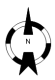 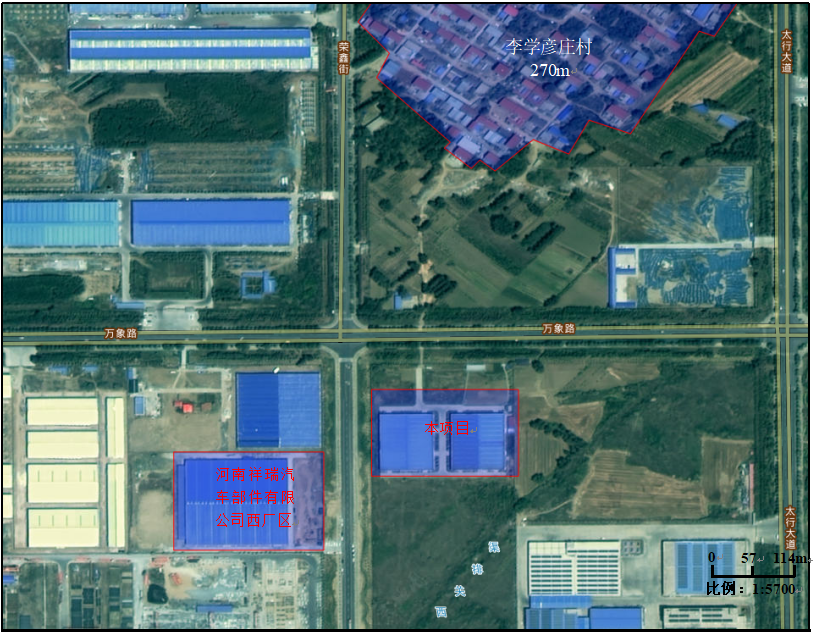 图1  项目周围环境及周边环境保护目标示意图2、项目建设情况表3                项目基本概况一览表本项目实际建设内容和环评一致。3、该项目主要组成情况见下表：表4                   本项目组成一览表本项目实际建设内容和环评一致。4、工程主要设备：表5                       项目设备一览表由上表可见，实际建设与环评批复设备数量型号一致，无重大变动。5、本项目原辅材料及资源能源消耗量见下表：表6                本项目原辅材料及资源能源消耗量由上表可见，原辅材料实际使用量与环评一致，无重大变动。6、生产工艺流程示意图如下：本项目实际生产工艺流程及产污环节均与环评一致。（一）铝制转向节生产工艺流程图如下：注：N：噪声；S：固废图2  铝制转向节生产工艺及产污环节流程图生产工艺流程详细说明如下：1、转向节毛坯件检验：生产转向节的毛坯件为铝制毛坯件，人工检验铝制毛坯件原料外观，不合格原料退回给供应商，合格原料进入后续工序中使用。2、机械加工：将检验好的铝制转向节毛坯件经加工中心加工中孔及牵引臂，然后再利用压力机把钢套压上去，得到转向节成品。机加工过程会产生设备噪声和沾有切削液的废边角料，加工中心加工过程中使用切削液，切削液循环使用，定期更换。3、检验、打标、包装入库：对成品外观进行检查，然后通过激光打标机打刻批次标识，最后包装入库。（二）钳体生产工艺流程图如下：注：N：噪声；S：固废图3  钳体生产工艺及产污环节流程图生产工艺流程详细说明如下：1、钳体毛坯件检验：生产钳体的毛坯件为铝制毛坯件和铁制毛坯件，人工检验铝制毛坯件和铁制毛坯件原料外观，不合格原料退回给供应商，合格原料进入后续工序中使用。2、机械加工：将检验好的铝制毛坯件和铁制毛坯件经数控铣床铣钳口，然后经加工中心加工柱销孔、油气孔，再利用数控车床加工缸孔，得到钳体成品。机加工过程会产生设备噪声和沾有切削液的废边角料，铣床、加工中心加工过程中均使用切削液，切削液循环使用，定期更换。由于铁制毛坯件由于各种原因会生锈，所以铁制毛坯件需要委托其他厂家对加工完成的铁制毛坯件进行镀锌，铝制毛坯件不需要进行这一步骤，可直接进行下一步工艺。3、检验、打标、包装入库：对机加工完成后的成品外观进行检查，通过激光打标机打刻批次标识，包装入库。（三）支架生产工艺流程图如下：注：N：噪声；S：固废图4  支架生产工艺及产污环节流程图生产工艺流程详细说明如下：1、支架毛坯件检验：生产支架的毛坯件为铁制毛坯件，人工检验铁制毛坯件原料外观，不合格原料退回给供应商，合格原料进入后续工序中使用。2、机械加工、委外镀锌：将检验好的铁制毛坯件经加工中心加工柱销孔、安装孔，经数控铣床铣圆弧槽，机加工完成后，外协厂家进行镀锌。机加工过程会产生设备噪声和沾有切削液的废边角料，铣床、加工中心加工过程中均使用切削液，切削液循环使用，定期更换。3、检验、打标、包装入库：对机械加工完成后的成品外观进行检查，通过激光打标机打刻批次标识，包装入库。本项目营运期主要污染物、产污环节及防治措施详见下表。表7                本项目营运期产污环节一览表主要污染源、污染物处理和排放废水本项目废水主要为生活污水，经化粪池处理后排入原阳县产业集聚区污水处理厂进行处理，达标后最终排入文岩渠。2、噪声项目噪声主要来源于加工中心、数控车床、数控铣床运行过程中产生的噪声，经基础减振、厂房隔声等能够满足《工业企业厂界环境噪声排放标准》（GB12348-2008）3类标准。3、固废本项目营运期一般固废主要为废包装材料，危险废物为沾有切削液的废边角料、废切削液、废机油。废包装材料在一般固废暂存间暂存后，定期外售。沾有切削液的废边角料、废切削液、废机油在厂区危废暂存间暂存，废切削液、废机油定期委托新乡市龙博环保科技有限公司安全处置，沾有切削液的废边角料经沥干切削液后，交由金属冶炼厂家进行综合利用。4、环保设施“三同时”落实情况本项目严格按照环评及批复要求建设了相应的环保治理设施，详见下表。表8                项目环保治理设施一览表6、厂区平面布置及监测点位图图5  厂区平面及检测点位图7、项目变动情况建设项目的性质、规模、地点、采用的生产工艺均与环评及批复内容一致，未发生重大变动。本项目实际建设情况与《污染影响类建设项目重大变动清单（试行）的通知》（环办环评函[2020]688号）以下简称《通知》的对比分析：表9                本项目与《通知》的对比分析根据上表对比结果可知，项目不属于重大变动，满足验收要求。建设项目环境影响报告表主要结论及审批部门审批决定：1、项目环境影响报告表主要结论河南祥瑞汽车部件有限公司年产500万只新能源汽车零部件扩建项目符合国家相关产业政策要求。营运过程中产生的污染物经治理后均能够达标排放，固废处置措施可行。建设单位应认真做好环评中提出的各项污染防治措施，确保各项污染物达标排放。从环保角度分析，该项目可行。2、审批部门的决定审批意见：原环审[2022]31号新乡市生态环境局原阳分局关于《河南祥瑞汽车部件有限公司年产500万只新能源汽车零部件扩建项目环境影响报告表》告知承诺制审批申请的批复河南祥瑞汽车部件有限公司:你公司（统一社会信用代码:914107256973445909）关于《年产500万只新能源汽车零部件扩建项目环境影响报告表》的告知承诺制审批的申请收悉。该项目审批事项在原阳县人民政府网站公示期满。根据《中华人民共和国环境保护法》《中华人民共和国行政许可法》《中华人民共和国环境影响评价法》《建设项目环境保护管理条例》等规定，依据你公司及环评文件编制单位的承诺，我局原则同意你公司按照《环境影响报告书(表)》所列项目的性质、规模、地点、采用的生产工艺和环境保护对策措施进行项目建设。你公司应全面落实《环境影响报告书(表)》提出的各项环境保护措施，各项环境保护设施与主体工程同时设计、同时施工、同时投入使用,确保各项污染物达标排放,并满足总量控制要求。该批复有效期为5年，如该项目逾期方开工建设，其环境影响报告书（表）应报我局重新审核。在项目投产前，落实污染物排放总量指标来源，并作为申报排污许可证的条件，按照规定及时进行被工环境保护验收。新乡市生态环境局原阳分局2022年12月16日3、本项目落实环评批复情况表10                  本项目落实环评批复情况验收监测质量保证及质量控制：受河南祥瑞汽车部件有限公司委托，河南中弘国泰检测技术有限公司按照标准规范对相关项目进行采样监测。1、分析方法及监测使用仪器监测过程中采用的分析方法及监测仪器见下表：表11                监测方法及监测仪器一览表2、质量保证和质量控制1. 检测分析方法采用国家有关部门颁布的标准（或推荐）分析方法，检测人员经考试合格后持证上岗，所有检测仪器经计量部门检定合格并在有效期内。2. 分析采样前进行流量、仪器校准等质控措施。现场采样合理布设检测点位，保证各采样点布设的科学性和可比性。3. 样品交接与分析过程严格按照监测技术规范进行。4. 检测数据严格执行三级审核制度。验收监测内容：监测内容通过对现场的调查与核实，确定验收期间监测因子、监测点位、监测频次见下表。表12                    验收监测内容验收监测期间生产工况记录：监测期间，主体工程调试工况稳定，环境保护设施运行稳定，符合验收检测期间对生产工况的要求。本项目设计产能为铝制转向节200万只/年，钳体100万只/年，支架200万只/年，年工作天数为300天，生产工况见下表。表13                检测期间生产运行工况表验收监测结果：一、环境保护设施调试效果1、污染物排放监测结果（1）废水表14                本项目废水排放监测结果根据检测结果，该项目生活污水各污染因子排放浓度分别为：化学需氧量83~110mg/m3、悬浮物56~75mg/m3、氨氮7.86~9.18mg/m3、总氮0.64~0.91mg/m3、总磷17.5~19.6mg/m3，能够满足原阳县产业集聚区污水处理厂收水的标准：化学需氧量420mg/m3、悬浮物350mg/m3、氨氮40mg/m3、总氮50mg/m3、总磷4mg/m3。（2）噪声项目噪声监测结果见下表。表15                 噪声检测结果                   单位：dB(A)由检测结果可知：本项目东、西、北、南各厂界昼间噪声值为：52-56dB（A）、夜间噪声值为：42-47dB（A），可以满足《工业企业厂界环境噪声排放标准》（GB12348-2008）3类标准昼间65dB（A）、夜间55dB（A）的限值要求。（3）固废本项目营运期一般固废主要为废包装材料，危险废物为沾有切削液的废边角料、废切削液、废机油。废包装材料在一般固废暂存间暂存后，定期外售。沾有切削液的废边角料、废切削液、废机油在厂区危废暂存间暂存，定期委托新乡市龙博环保科技有限公司安全处置。本项目新建1座10m2的一般固废暂存间和2座危废暂存间（一座20m2，一座50m2），一般固废间地面进行了硬化，有防风、防晒、防雨淋设施，可以满足《一般工业固体废物贮存和填埋污染控制标准》（GB18599-2020）的要求。危险废物在危废暂存间采用专用密闭容器储存，危废暂存间采取防风、防晒、防雨淋、防扬散、防流失、防渗漏措施，可以满足《危险废物贮存污染控制标准》（GB18597-2001）及其2013修改单的要求。（4）污染物排放总量核算表16              本项目总量控制指标                   单位：t/a由上表可以看出该项目污染物实际排放量均小于环评批复量。二、环境管理检查1、环保手续与“三同时”执行情况建设单位开工建设前进行了环境影响评价，建设过程中落实了“三同时”制度。2、环境管理制度及执行情况建设单位按照有关规定建立了相关环境保护管理制度，由专人负责公司环境管理工作。3、环保设施运转情况监测期间各项环保设施运转正常。4、与建设项目竣工环境保护验收暂行办法（国环规环评【2017】4号）以下简称（暂行办法）对比分析表17              本项目与暂行办法对比分析情况验收监测结论：1、环境保护设施调试效果（1）验收监测期间，该项目主体工程调试工况稳定，各项环境保护设施运行正常，符合验收监测期间对生产工况的要求。（2）项目建设性质、规模、地点、工艺等实际建设内容均与原环评及批复内容一致，未发生重大变动。（3）废水污染物排放监测结果：根据检测结果，该项目生活污水各污染因子排放浓度分别为：化学需氧量83~110mg/m3、悬浮物56~75mg/m3、氨氮7.86~9.18mg/m3、总氮0.64~0.91mg/m3、总磷17.5~19.6mg/m3，能够满足原阳县产业集聚区污水处理厂收水的标准：化学需氧量420mg/m3、悬浮物350mg/m3、氨氮40mg/m3、总氮50mg/m3、总磷4mg/m3。（4）由检测结果可知：本项目东、西、北、南各厂界昼间噪声值为：52-56dB（A）、夜间噪声值为：42-47dB（A），可以满足《工业企业厂界环境噪声排放标准》（GB12348-2008）3类标准昼间65dB（A）、夜间55dB（A）的限值要求。（5）固废处置措施：本项目营运期一般固废主要为废包装材料，危险废物为沾有切削液的废边角料、废切削液、废机油。废包装材料在一般固废暂存间暂存后，定期外售。沾有切削液的废边角料、废切削液、废机油在厂区危废暂存间暂存，定期委托新乡市龙博环保科技有限公司安全处置。本项目新建1座10m2的一般固废暂存间和2座危废暂存间（一座20m2，一座50m2），一般固废间地面进行了硬化，有防风、防晒、防雨淋设施，可以满足《一般工业固体废物贮存和填埋污染控制标准》（GB18599-2020）的要求。危险废物在危废暂存间采用专用密闭容器储存，危废暂存间采取防风、防晒、防雨淋、防扬散、防流失、防渗漏措施，可以满足《危险废物贮存污染控制标准》（GB18597-2001）及其2013修改单的要求。（6）河南祥瑞汽车部件有限公司年产500万只新能源汽车零部件扩建项目污染物实际排放量为COD0.0354t/a、NH3-N0.00177t/a、TP0.000354t/a、TN0.013t/a，小于环评中COD0.0374t/a、NH3-N0.0019t/a、TP0.0004t/a、TN0.014t/a的控制指标。2、环境管理检查结论项目执行了环保“三同时”制度；按照有关规定建立了相关环境保护管理制度；由专人负责公司环境管理工作。建设项目项目名称项目名称年产500万只新能源汽车零部件扩建项目年产500万只新能源汽车零部件扩建项目年产500万只新能源汽车零部件扩建项目年产500万只新能源汽车零部件扩建项目年产500万只新能源汽车零部件扩建项目项目代码项目代码项目代码2209-410725-04-02-2180402209-410725-04-02-218040建设地点建设地点河南省新乡市原阳县产业集聚区万象路南荣鑫街东河南省新乡市原阳县产业集聚区万象路南荣鑫街东河南省新乡市原阳县产业集聚区万象路南荣鑫街东河南省新乡市原阳县产业集聚区万象路南荣鑫街东河南省新乡市原阳县产业集聚区万象路南荣鑫街东建设项目行业类别（分类管理名录）行业类别（分类管理名录）C3670汽车零部件及配件制造C3670汽车零部件及配件制造C3670汽车零部件及配件制造C3670汽车零部件及配件制造C3670汽车零部件及配件制造建设性质建设性质建设性质新建（迁建） √改扩建   技术改造新建（迁建） √改扩建   技术改造新建（迁建） √改扩建   技术改造新建（迁建） √改扩建   技术改造项目厂区中心经度/纬度项目厂区中心经度/纬度E113°55´36.408˝N 35°1´41.655˝E113°55´36.408˝N 35°1´41.655˝E113°55´36.408˝N 35°1´41.655˝建设项目设计生产能力设计生产能力铝制转向节200万只/年，钳体100万只/年，支架200万只/年铝制转向节200万只/年，钳体100万只/年，支架200万只/年铝制转向节200万只/年，钳体100万只/年，支架200万只/年铝制转向节200万只/年，钳体100万只/年，支架200万只/年铝制转向节200万只/年，钳体100万只/年，支架200万只/年实际生产能力实际生产能力实际生产能力铝制转向节200万只/年，钳体100万只/年，支架200万只/年铝制转向节200万只/年，钳体100万只/年，支架200万只/年环评单位环评单位河南蓝天环境工程有限公司河南蓝天环境工程有限公司河南蓝天环境工程有限公司河南蓝天环境工程有限公司河南蓝天环境工程有限公司建设项目环评文件审批机关环评文件审批机关原阳县产业集聚区管理委员会原阳县产业集聚区管理委员会原阳县产业集聚区管理委员会原阳县产业集聚区管理委员会原阳县产业集聚区管理委员会审批文号审批文号审批文号原环审[2022]31号原环审[2022]31号环评文件类型环评文件类型报告表报告表报告表报告表报告表建设项目开工日期开工日期2023.12023.12023.12023.12023.1竣工日期竣工日期竣工日期2023.2.152023.2.15排污许可证申领时间排污许可证申领时间2023.2.212023.2.212023.2.212023.2.212023.2.21建设项目环保设施设计单位环保设施设计单位河南祥瑞汽车部件有限公司河南祥瑞汽车部件有限公司河南祥瑞汽车部件有限公司河南祥瑞汽车部件有限公司河南祥瑞汽车部件有限公司环保设施施工单位环保设施施工单位环保设施施工单位河南祥瑞汽车部件有限公司河南祥瑞汽车部件有限公司本工程排污许可证编号本工程排污许可证编号914107256973445909001X914107256973445909001X914107256973445909001X914107256973445909001X914107256973445909001X建设项目验收单位验收单位河南祥瑞汽车部件有限公司河南祥瑞汽车部件有限公司河南祥瑞汽车部件有限公司河南祥瑞汽车部件有限公司河南祥瑞汽车部件有限公司环保设施检测单位环保设施检测单位环保设施检测单位河南中弘国泰检测技术有限公司河南中弘国泰检测技术有限公司验收检测时工况验收检测时工况84.4-85.8%84.4-85.8%84.4-85.8%84.4-85.8%84.4-85.8%建设项目投资总概算（万元）投资总概算（万元）3500万3500万3500万3500万3500万环保投资总概算(万元)环保投资总概算(万元)环保投资总概算(万元)10万10万所占比例（%）所占比例（%）0.29%0.29%0.29%0.29%0.29%建设项目实际总投资实际总投资3500万3500万3500万3500万3500万实际环保投资(万元)实际环保投资(万元)实际环保投资(万元)10万10万所占比例（%）所占比例（%）0.29%0.29%0.29%0.29%0.29%建设项目废水治理（万元）废水治理（万元）2废气治理（万元）废气治理（万元）0噪声治理（万元）2固体废物治理(万元)固体废物治理(万元)33绿化及生态（万元）绿化及生态（万元）3其他（万元）其他（万元）其他（万元）/建设项目新增废水处理设施能力新增废水处理设施能力/////新增废气处理设施能力新增废气处理设施能力新增废气处理设施能力//年平均工作时间年平均工作时间7200h7200h7200h7200h7200h运营单位运营单位运营单位河南祥瑞汽车部件有限公司河南祥瑞汽车部件有限公司河南祥瑞汽车部件有限公司河南祥瑞汽车部件有限公司运营单位社会统一信用代码（或组织机构代码）运营单位社会统一信用代码（或组织机构代码）运营单位社会统一信用代码（或组织机构代码）运营单位社会统一信用代码（或组织机构代码）914107256973445909914107256973445909验收时间验收时间2023年3月2023年3月2023年3月2023年3月2023年3月污染物排放达标与总量控制（工业建设项目详填)污染物污染物原有排放量(1)本期工程实际排放浓度(2)本期工程允许排放浓度(3)本期工程允许排放浓度(3)本期工程产生量(4)本期工程自身削减量(5)本期工程自身削减量(5)本期工程实际排放量(6)本期工程核定排放总量(7)本期工程“以新带老”削减量(8)全厂实际排放总量(9)全厂核定排放总量(10)区域平衡替代削减量(11)区域平衡替代削减量(11)区域平衡替代削减量(11)排放增减量(12)排放增减量(12)污染物排放达标与总量控制（工业建设项目详填)废水废水/////////////////污染物排放达标与总量控制（工业建设项目详填)化学需氧量化学需氧量0.1256//////0.03540.0374//////+0.0354+0.0354污染物排放达标与总量控制（工业建设项目详填)氨氮氨氮0.0063//////0.001770.0019//////+0.00177+0.00177污染物排放达标与总量控制（工业建设项目详填)石油类石油类/////////////////污染物排放达标与总量控制（工业建设项目详填)废气废气/////////////////污染物排放达标与总量控制（工业建设项目详填)二氧化硫二氧化硫/////////////////污染物排放达标与总量控制（工业建设项目详填)工业粉尘工业粉尘/////////////////污染物排放达标与总量控制（工业建设项目详填)氮氧化物氮氧化物/////////////////污染物排放达标与总量控制（工业建设项目详填)与项目有关的其他特征污染物总磷0.00124//////0.0003540.0004//////+0.000354+0.000354污染物排放达标与总量控制（工业建设项目详填)与项目有关的其他特征污染物总氮0.0471//////0.0130.014//////+0.013+0.013